Name:				Class:	Primary 2		Date: Topics: Family, Pronouns, Reading-writingFAMILY - rewrite the words under the right person:סַבָּא – סָבְתָא - אִמָא - אַבָּא - אָח - אָחוֹת - תִינוֹק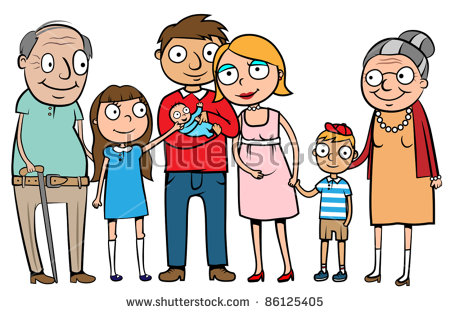 סַבָּא           – אָחוֹת - אַבָּא אִמָא - תִינוֹק -- אָח - סָבְתָא SUBJECT PERSONAL PRONOUNSa)  fill in the blanks with the words under[hen]  -  [hee]  -  [at]  -  [atem]  -  [ani][ata]  -   [hoo]  -  [aten]  -  [anaHnu] - [hem]READING/WRITINGwrite the sounds and names of these letterswrite the sounds:מִ =	mee	  זֹ = zo	 פִּ=	pee   	  לָ =la	 הַ = haאני[ani]Iאתהאת[ata]  [at]  You (masculine)You (feminine)הואהיא[hoo] [hee]  HeSheאנחנו[anaHnu]Weאתםאתן[atem] [aten]  You (masculine plural)You (feminine plural)הםהן[hem][hen]  They (masculine)They (feminine)LetterSoundName of letterג[g]Guimelד[d]daletח[H]Hetט[t]Tetי[y]Yudל[l]Lamedמ[m]Mem